2023 Membership Application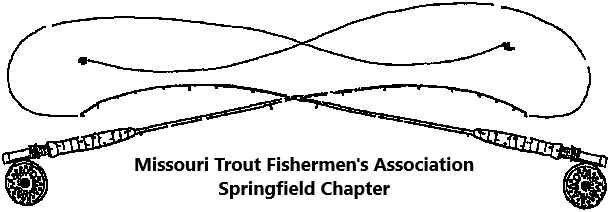 I have an interest to improve the grand sport of Trout and Game fishing in Missouri and desire to give support to activities directed towards this end.Make Check Payable to: MTFA-SpringfieldDues are not deductible for income tax purposesYou can complete this form digitally on your computer.After completion, print and mail along with your check to:	Bob Randall						2239 W. Buena Vista St.Springfield, MO  65810     Date: Your Name:  Address:   City:      State and Zip Code:  Home or cell Telephone:  e-mail address: If applying for family membership, please list names spouse and children age 16 and under who should receive membership.Spouse: Children:(1)  
(2) 
(3)
Please click box or list a response to the following questions:Are you an individual member of CFM paying dues directly to this organization?... Yes    NoName a topic or program of interest.  What would you like more from the club? Newsletter preference:  electronic e-mail?            or hard copy by U. S. mail?   Annual Membership Dues   Click on one boxFamily...$20.00           Individual ...$20.00           Contributing...$25.00Missouri Trout Fishermen’s Association - Springfield through calendar year 2023